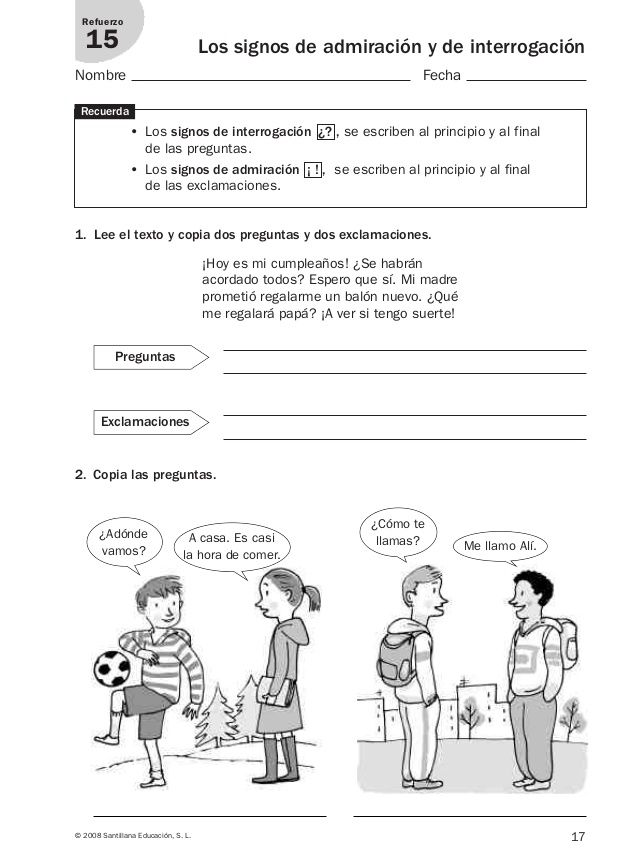  3. Lee atentamente las oraciones y coloca las exclamaciones e interrogaciones en el lugar que correspondan: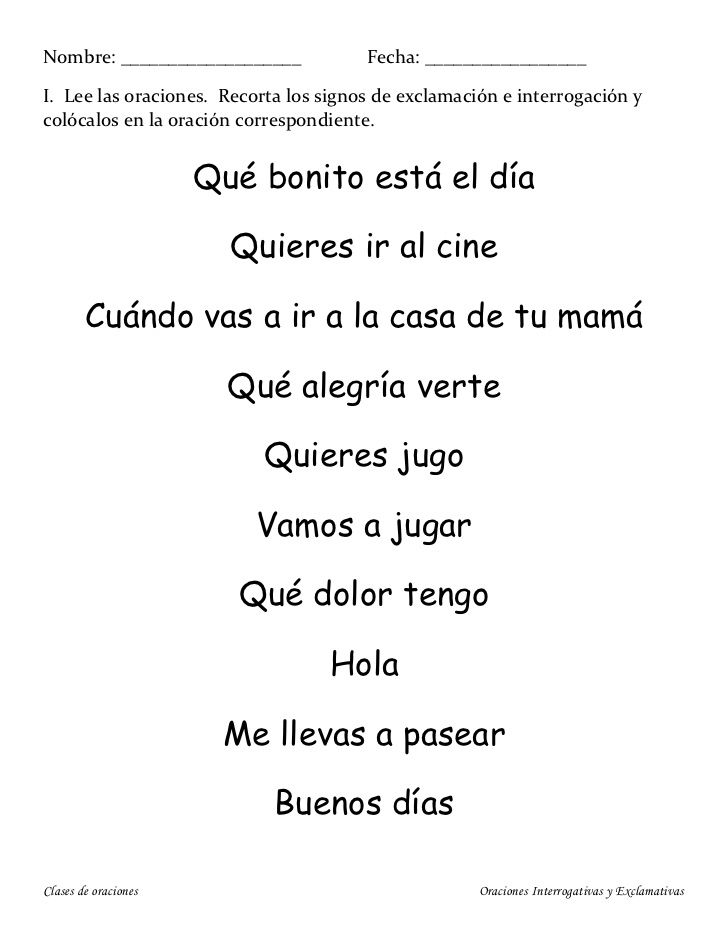 